                  БОЙОРОК						 РАСПОРЯЖЕНИЕ      « 09»  январь   2018 й.                               № 2	                          «09»  января   2018г.О мерах по реализации Закона Республики Башкортостан от 6 июля 2017 года №517-з «О внесении изменений в отдельные законодательные акты Республики Башкортостан в сфере местного самоуправления в целях противодействия коррупции»Во исполнения  Закона Республики Башкортостан от 6 июля 2017 года №517-з «О внесении изменений в отдельные законодательные акты Республики Башкортостан в сфере местного самоуправления в целях противодействия коррупции», Указа Главы Республики Башкортостан от 1 августа 2017 года №УГ-117 «О мерах по реализации Закона Республики Башкортостан от 6 июля 2017 года №517-з «О внесении изменений в отдельные законодательные акты Республики Башкортостан в сфере местного самоуправления в целях противодействия коррупции» и Распоряжения Администрации Главы Республики Башкортостан от 10 августа 2017 года №718 «Об утверждении форм документов, предусмотренных Указом Главы Республики Башкортостан от 1 августа 2017 года №УГ-117 «О мерах по реализации Закона Республики Башкортостан от 6 июля 2017 года №517-з «О внесении изменений в отдельные законодательные акты Республики Башкортостан в сфере местного самоуправления в целях противодействия коррупции»:1. Назначить управляющего  делами   сельского поселения Айдаралинский сельсовет муниципального района Стерлибашевский район   Салахутдинову Назию Альтафовну ответственным за прием сведений о доходах, расходах об имуществе и обязательствах имущественного характера, замещающими муниципальную должность и предоставление указанных сведений в Администрацию Главы Республики Башкортостан.2. Утвердить:форму журнала Администрации муниципального района Стерлибашевский район Республики Башкортостан по приему справок о доходах, расходах, об имуществе и обязательствах имущественного характера (приложение №1);форму расписки Администрации муниципального района Стерлибашевский район Республики Башкортостан о получении справок о доходах, расходах, об имуществе и обязательствах имущественного характера (приложение №2);форму заявления лица, замещающего муниципальную должность, о невозможности предоставления по объективным причинам сведений о доходах, расходах, об имуществе и обязательствах имущественного характера супруги (супруга) и несовершеннолетних детей (приложение №3).3. Распоряжение вступает в силу со дня его подписания.4. Контроль за исполнением   данного распоряжения оставляю  за собой.Глава сельского поселения                                        С.М. ХакимовПриложение №1к распоряжению Администрации муниципального района Стерлибашевский район Республики Башкортостанот «09»01. 2018 г. №2                                       ЖУРНАЛАдминистрации  сельского поселения Айдаралинский сельсовет муниципального района Стерлибашевский район Республики Башкортостан по приему справок о доходах, расходах, об имуществе и обязательствах имущественного характераПриложение №2к распоряжению Администрации муниципального района Стерлибашевский район Республики Башкортостанот «09»01. 2018 г. №2Администрация сельского поселения Айдаралинский сельсовет  муниципального района Стерлибашевский район Республики БашкортостанРАСПИСКАо получении справок о доходах, расходах, об имуществе и обязательствах имущественного характераОтветственное должностное лицо  :  управляющий  делами  администрации сельского поселения Айдаралинский сельсовет муниципального района Стерлибашевский район  Республики Башкортостан Салахутдинова Назия Альтафовнаполучила  от ________________________________________________________________________________________________________________________________________(должность, Ф.И.О.)справку о доходах, расходах, об имуществе и обязательствах имущественного характера, супруги (супруга) и несовершеннолетних детей в количестве _______шт. на ______листах.Приложение №3к распоряжению Администрации муниципального района Стерлибашевский район Республики Башкортостанот «09»01. 2018 г. №2Председателю президиума Комиссии по координации работы по противодействию коррупции в Республике Башкортостан______________________________(Ф.И.О.)_________________________________(должность заявителя)_______________________________(орган местного самоуправления)__________________________(Ф.И.О.)ЗАЯВЛЕНИЕо невозможности предоставления по объективным причинам сведений о доходах, расходах, об имуществе и обязательствах имущественного характера супруги (супруга) и несовершеннолетних детейСообщаю, что я не имею возможности представить сведения о доходах, расходах, об имуществе и обязательствах имущественного характера___________________________________________________________________(Ф.И.О. супруги (супруга) и несовершеннолетних детей, дата рождения_____________________________________________________________________в связи с тем, что__________________________________________________________                                (указываются все причины и обстоятельства, необходимые для того, чтобы Комиссия_____________________________________________________________________________________________________могла сделать вывод о том, что непредставление сведений носит объективный характер)Меры, принятые по предоставлению указанных сведений:_____________________________________________________________________К заявлению прилагаю следующие дополнительные материалы:_____________________________________________________________Намереваюсь (не намереваюсь) лично присутствовать на заседании президиума Комиссии по координации работы по противодействию коррупции в Республике Башкортостан при рассмотрении настоящего заявления (нужное подчеркнуть)._____________________                                                          ________________ (дата)   БАШKОРТОСТАН  РЕСПУБЛИКАһЫ СТEРЛЕБАШ РАЙОНЫ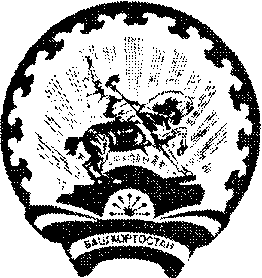 МУНИЦИПАЛЬ РАЙОНЫНЫҢАйҘАРӘЛЕ АУЫЛ СОВЕТЫАУЫЛ БИЛӘМӘҺЕХАКИМИӘТЕАДМИНИСТРАЦИЯСЕЛЬСКОГО ПОСЕЛЕНИЯАЙДАРАЛИНСКИЙ СЕЛЬСОВЕТМУНИЦИПАЛЬНОГО РАЙОНАСТЕРЛИБАШЕВСКИЙ РАЙОНРЕСПУБЛИКИ БАШКОРТОСТАН№№п/пФ.И.О. лица, замещающего муниципальную должность, супруги (супруга) и несовершеннолетних детейДолжность лица, замещающего муниципальную должность (отношение к указанному лицу)Дата предоставления справокПодпись, Ф.И.О. должностного лица, сдавшего справкуПодпись, Ф.И.О. работника органа местного самоуправления, принявшего справку1.2.3.______________________________________________(должность)(подпись)(расшифровка)______________                     (дата)